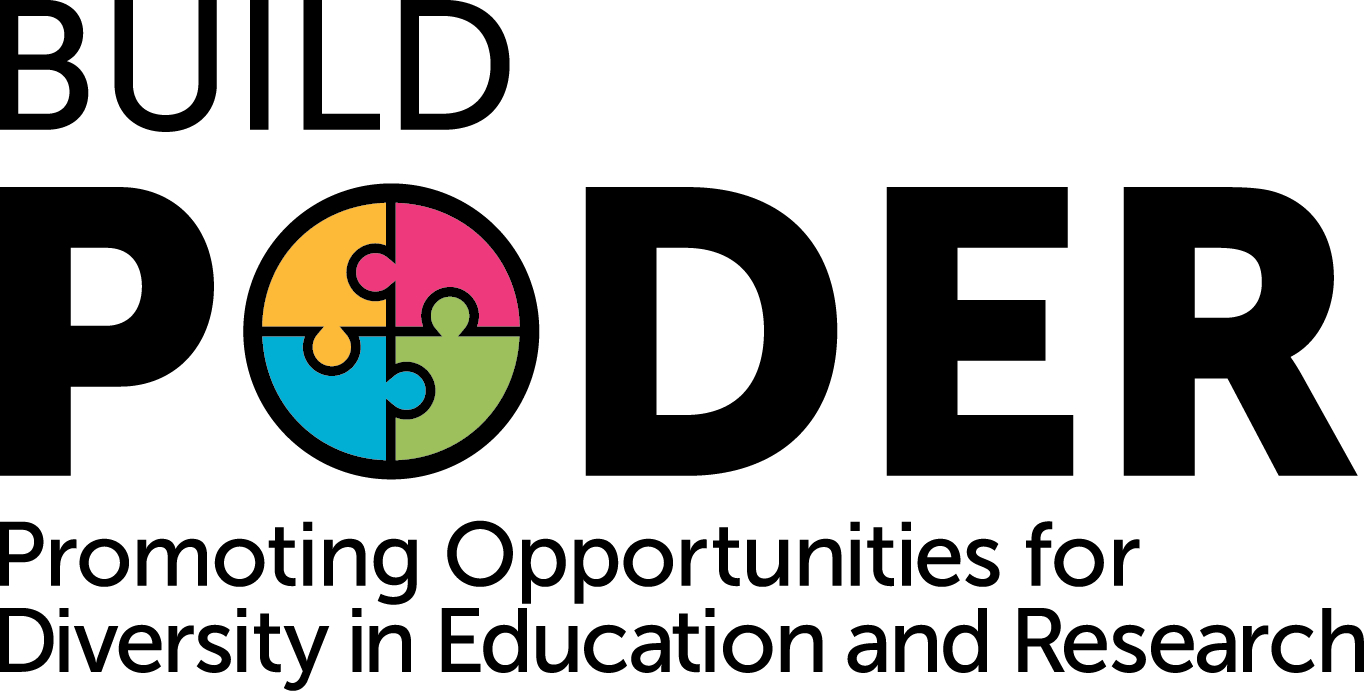 Dear Recommender, You have been listed as a recommender for a student applying for the Building Infrastructure Leading to Diversity (BUILD) Promoting Opportunities for Diversity in Education and Research (PODER) at CSU Northridge or one of it’s partnering community colleges for the 2016-17 academic year. 
BUILD PODER is a new program funded by the National Institutes of Health focusing on training undergraduate students in health-related research in preparation for graduate studies. You can complete the attached form or click on the following link to submit your recommendation online by Friday, February 5, 2016. http://tinyurl.com/buildpoderlor
We appreciate you taking time to recommend a student for BUILD PODER. If you have any questions, please feel free to email us at build@csun.edu. Sincerely, 
Gabriela Chavira, Ph.D.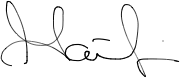 Student Training Core Director, NIH BUILD PODERRecommender Form for A. APPLICANT: Please complete this section before giving the form to a recommender. Print legibly or type. Which campus are you applying to?  ___ CSUN  	___ELAC  	___ LAMC  	___ LAPC  	___ LAMC  	___ PCC  	___ SMCI do ____  do not ___ waive my right of access to this confidential letter of recommendation received in connection with my application to the BUILD PODER program. I understand that I am not required to waive my rights to access these materials as a condition of receipt of any service or benefit provided by the campus and that this waiver does not preclude my requesting the names of those individuals who provide confidential statements or evaluations. Signature: _________________________________________________	Date: _____________Printed Name: ______________________________________________B. RECOMMENDER: Please compete the following information and mail it to:BUILD PODER Admissions  Department of Psychology  CSU Northridge  18111 Nordhoff Street  Northridge, CA 91330-8255 by Friday, February 5, 2016. A supplemental narrative letter may be attached to this form. Please note that your recommendation will not be reviewed by the applicant when waived by the above applicant. Recommender’s Name (Printed) ___________________________________________ Date ________________  Recommender’s Signature _________________________________________________________________________  Recommender’s Address ________________________________________ Telephone (     )_________________           			        ________________________________________ Recommender's E-mail _______________________________________________ How long and in what capacity have you known the applicant? _______________________________________________________________________ ________________________________________________________________________ In comparison to other students whom you have known, how would you rate this applicant in terms of? Please comment below or in an accompanying letter on any of these categories or other areas that you think would be helpful in assessing the applicant’s qualifications for the program. Applicant Name:                                                                            Waiver: I waive my right of access to this confidential letter of recommendation received in connection with my application to the BUILD PODER program at CSUN or Community College. I understand that I am not required to waive my rights to access these materials as a condition of receipt of any service or benefit provided by the campus and that this waiver does not preclude my requesting the names of those individuals who provide confidential statements or evaluations.   I waive my right   I do not waive my rightSuperior (95-100%)Excellent (90-94%)Very Good (80-89%)Good   (70-79%)Fair     (50-69%)Poor   (0-49%)Unable to JudgeDemonstrated research abilityAbility to work with othersAbility to work independentlyWriting skillsSpeaking skillsConceptual abilityReceptivity to criticismAppreciation of diversityPerseverance toward goals